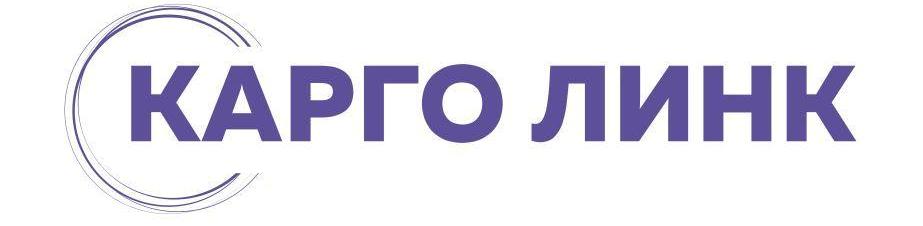 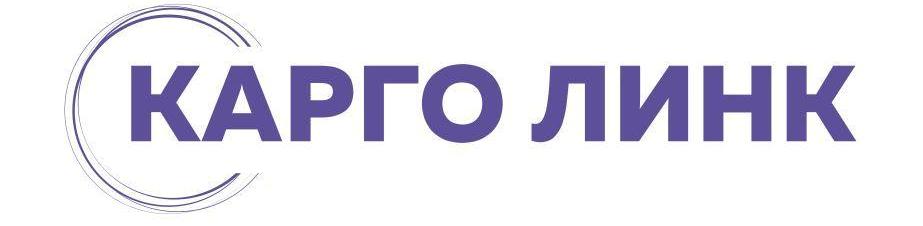           Наша компания готова предложить Вам полный комплекс услуг по таможенному оформлению грузов. Мы готовы предоставить для Вашего бизнеса:-  Документальное сопровождение экспортных и импортных сделок.- Оформление грузов по процедурам выпуска для внутреннего потребления, экспорта, временного ввоза/вывоза, реэкспорта, реимпорта, переработки, таможенного транзита.- Консультирование по вопросам таможенного законодательства.- Персональный менеджер по ведению поставки.*Стоимость таможенного оформления рассчитывается индивидуально, в зависимости от номенклатуры товаров, объема поставок и выбранной таможенной процедуры.	 ИНН: 2801207307/ КПП: 280101001 ОГРН: 1152801003409675003, Россия, Амурская область, г. Благовещенск, ул. Магистральная, д. 20, тел. (4162) 209-8001Транзитная декларация (1 товарная партия на 1 транспортном средстве)*от 10000,00Дополнительный лист ТД30002Процедура импорта* (1 товарная партия на 1 транспортном средстве)от 15000,00Дополнительный лист ДТ30003Процедура экспорта* (1 товарная партия на 1 транспортном средстве)от 9000,00Дополнительный лист ДТ3000